AMAÇ:T.C.ÇANAKKALE ONSEKİZ MART ÜNİVERSİTESİ  BAYRAMİÇ MESLEK YÜKSEKOKULU ÇOCUK BAKIMI VE GENÇLİK HİZMETLERİ BÖLÜMÜ ÇOCUK GELİŞİMİ PROGRAMI STAJ ESASLARIÖğrencilerin teorik bilgilerini uygulama ve beceri kazandırmaya yönelik bir biçimde geliştirip, işin yürütülmesi ve idaresini işyerinde inceleyip, uygulamalı bilgileri dayanak edinmesini sağlamaktır.STAJ KABUL ŞARTLARI :Otuz iş gününün (6 hafta), Çocuk Gelişimi Programı Staj içeriğine uygun işyerinin, Bayramiç Meslek Yüksekokulu Staj Eğitim ve Uygulama Kurulu’nca kabul edilmesi zorunludur. Staj yerinin kabulü için İşyerinden getirilecek belgede; işyerinin faaliyet konusu, ünvanı, kapasitesi ile işyeri sahibi veya vekilinin kaşe ve imzası bulunmalıdır.STAJ ÇALIŞMALARI VE DOSYASIÖğrenciler işyerlerindeki (30 iş günlük) staj çalışmalarını, hazırlayacakları staj dosyası ile belgeleyeceklerdir. Yapılan çalışmaların her biri için ayrı ayrı staj raporlarına geçilerek, bu raporlarda işin yapılması ve yürütülmesi anlatılıp gerekli kısımlar için belgeler eklenecektir. Bu formlar işyeri yetkilisince kaşelenerek, imzalanacaktır.STAJ YAPILMASI UYGUN GÖRÜLEN İŞYERLERİMilli Eğitim Bakanlığı’na bağlı anaokulları,Sosyal Hizmetler ve Çocuk Esirgeme Kurumu’na bağlı kreş ve gündüz bakım evleri, 3-  Tüm resmi kurumlara ait kreş ve anaokulları (0-6 yaş),4-  Tüm özel sektörlere ait kreş ve anaokulları (0-6 yaş).STAJ DOSYASININ KAPSAMI (OKUL ÖNCESİ EĞİTİM KURUMLARI İÇİN)Okul öncesi yönetmeliği hakkında bilgiOkul Öncesi Eğitim Kurumunun fiziki şartları hakkında bilgiBinanın yeriBinanın büyüklüğüPersonel durumuKapasitesiOkul Öncesi Eğitimin amaçları,Okul Öncesi Eğitim Kurumları bina bölümleri hakkında bilgiUyku odası	d. BahçeYemek odası	e. SınıfOyun odası	f. Atölyeler v.b.Kurumlarda bulunan sınıflardaki öğrenme merkezleri hakkında bilgiKurumlardaki bir günlük faaliyetlerin izlenmesi (Eğitim akışı)Okula gelişten gidişe kadarÇocukları tanıma ve inceleme teknikleriUygulama yapan öğretmenin bir gününün izlenmesi ve izlenim notlarının alınmasıİ)   Günlük plan örneğiAylık plan örneği Milli Eğitim Bakanlığı Okul Öncesi Eğitim Programı Kavramlara Aylık Eğitim Planlarında Yer Verme Durum Çizelgesi         Yukarıda sayılan tüm faaliyetler stajyer öğrenci tarafından belgelendirilerek bir dosya halinde tutulur.T.C.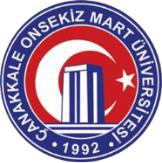 ÇANAKKALE ONSEKİZ MART ÜNİVERSİTESİBAYRAMİÇ MESLEK YÜKSEKOKULUBEYAN FORMU20…-20…… Eğitim Öğretim Yılı Bahar Dönemi sonundaki “Zorunlu Yaz Stajı” uygulamasını tamamen kendi rızamla işyerinde pandemi kurallarına dikkat ederek yapmak istiyorum.Gereğini arz ederim.Bu sırada e-devletten alacağınız müstehaklık belgesi olacaktır.Ek-1	T.C.ÇANAKKALE ONSEKİZ MART ÜNİVERSİTESİBAYRAMİÇ MESLEK YÜKSEKOKULUZORUNLU STAJ BAŞVURU VE KABUL FORMUİlgili Makama,Meslek	Yüksekokulumuzun	öğrencilerinin,	Eğitim-Öğretim	programlarımız	gereğiöğrenim süresi sonuna kadar, kuruluş ve işletmelerde 30 işgünü staj yapma zorunluluğu bulunmaktadır. Zorunlu olarak staja tabi tutulan öğrencilerimizin stajını kuruluşunuzda yapmasının tarafınızdan kabul edilmesi durumunda, 5510 sayılı “Sosyal Sigortalar ve Genel Sağlık Sigortası Kanunu” gereğisigortalılığın başlangıcı, sona ermesi ve bildirim yükümlülüğü kurumumuz tarafından yapılacaktır.Ek-2T.C.ÇANAKKALE ONSEKİZ MART ÜNİVERSİTESİBAYRAMİÇ MESLEK YÜKSEKOKULUİŞYERİ KABUL VE SÖZLEŞME FORMU02.12.2016 tarihli ve 6764 sayılı Milli Eğitim Bakanlığının Teşkilat ve Görevleri Hakkında Kanun Hükmünde Kararname ile Bazı Kanun ve Kanun Hükmünde Kararnamelerde Değişiklik Yapılmasına Dair Kanunun 48. Maddesi ile 3308 sayılı Kanuna eklenen Geçici 12 nci maddesi gereği, aday çırak ve çıraklar ile anılan Kanunun 18 nci madde hükümleri uyarınca işletmelerde mesleki eğitim gören, staj ve tamamlayıcı eğitime devam eden öğrencilere, 25 inci maddenin birinci fıkrası kapsamında yapılacak ödemelerin asgari ücretin net tutarının %30 undan az olamayacağı, ödenebilecek en az ücretin, yirmiden az personel çalıştıran işletmeler için üçte ikisi, yirmi ve üzerinde personel çalıştıran işletmeler için üçte birinin 4447 sayılı İşsizlik Sigortası Kanununun 53 üncü maddesinin üçüncü fıkrasının (B) bendinin (h) alt bendi için anılan tutardan Devlet katkısı olarak ödeneceği hüküm altına alınmıştır. Söz Konusu Hüküm kapsamında Milli Eğitim Bakanlığı ile Çalışma ve Sosyal Güvenlik Bakanlığı arasında 10.02.2017 tarihinde imzalanan “3308 Sayılı Mesleki Eğitim Kanununa Göre İşletmelerde Mesleki Eğitim Gören Öğrencilerin Ücretlerinin Bir Kısmının işsizlik Fonundan Karşılanmasına İlişkin Usul ve Esaslar” yürürlüğe girmiştir. Buna göre işletmeler aşağıda belirlenen öğrenci adına gönderilecek devlet katkısı tutarını ve işletmenin kendine düşen payını her ayın onuncu gününe kadar öğrencinin banka hesabına ödemelidir. İşletmelerce ödenen devlet katkısı tutarı her ayın en geç yirmi beşinci gününe kadar işletmelere ödenir.Yukarıda belirtilen kanun, usul ve esaslar gereği Öğrenci ve İşyeri Banka Hesap bilgilerini aşağıda belirtiniz.Stajyer öğrenciye ödenecek ücret: …………………………………………………TL	*Yürürlükteki aylık asgariücret net tutarının, %30’undan az olamaz. Stajyer öğrenciye ödenecek ücret işletmelerce her ayın onuncu gününe kadar öğrencinin banka hesabına ödenmelidir. İşletmelerce ödenen ücretin devlet katkısı tutarı en geç ayın yirmi beşinci gününe kadar işletmelere geri ödenir.Devlet  Katkısı:  …………………………………………………….TL	*Devlet  katkısı;  stajyer  öğrenciyeödenebilecek en az ücretin, 20den az personel çalıştıran işletmeler için üçte ikisi, yirmi ve üzerinde personel çalıştıran işletmeler için üçte biridir.İşletme Payı : ………………………………………………TLİşyeri/Kurum Adı : ……………………………………………………………………………İşyeri/Kurum IBAN :  TR _ _ _ _	_ _ _ _	_ _ _ _	_ _ _ _	_ _ _ _	_ _ _ _Banka Adı ve Şube Adı : ………………………………………………………………Öğrenci IBAN : TR  _ _ _ _	_ _ _ _	_ _ _ _	_ _ _ _	_ _ _ _	_ _ _ _Banka Adı ve Şube Adı : ………………………………………………………………Not: Devlet katkısı ödemelerinde gecikme ya da aksaklık olmaması için işletmeler tarafından öğrencilere yapılanödemelere ait dekontların bir nüshasının, staj bitiminde bu sözleşmeye eklenerek Bayramiç Meslek Yüksek OkuluMüdürlüğüne gönderilmesi gerekmektedir.Ek-3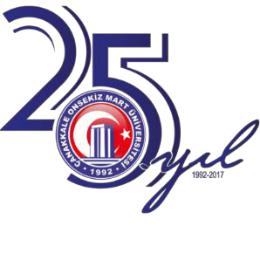 Dosya Teslim Tarihi:…./…./20…Dosya No:………………………TC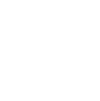 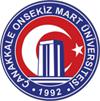 ÇANAKKALE ONSEKİZ MART ÜNİVERSİTESİBAYRAMİÇ MESLEK YÜKSEKOKULUÇOCUK GELİŞİMİ PROGRAMIÖĞRENCİ STAJ DOSYASI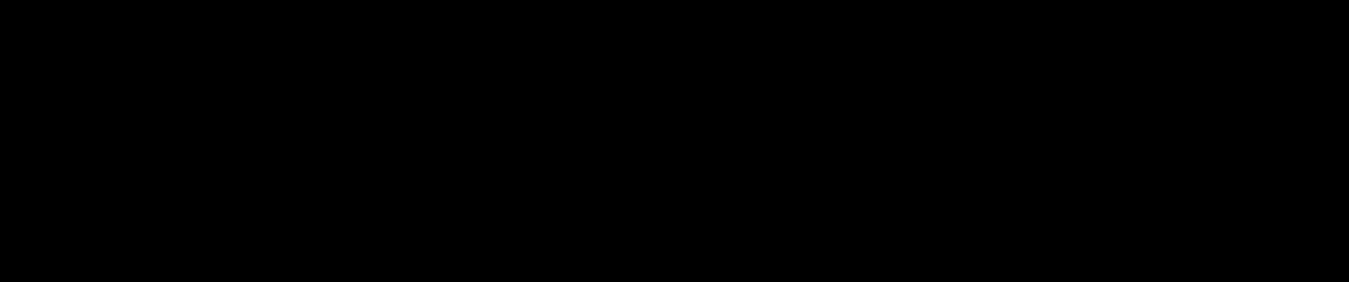 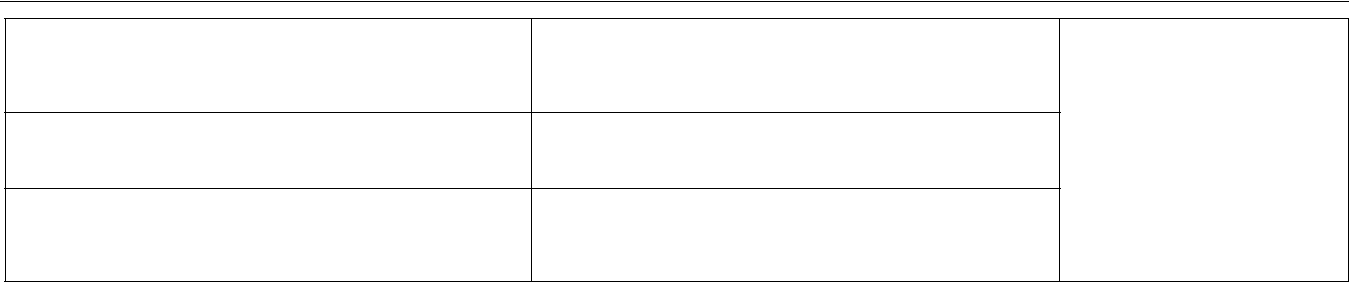 Öğrencinin Adı-SoyadıProgramıFOTONumarasıStaj Başlama TarihiStaj Bitiş TarihiStaj YeriStaj Yürütücüsü OnayıAd-Soyad:	İmza:İletişim:STAJ DOSYASINA İLİŞKİN AÇIKLAMALARSevgili Öğrencimiz;İşyeri Staj Sorumlusunda bulunan Staj Devam Çizelgesini iş yerine giriş ve çıkış saatlerinde, düzenli olarak imzalayınız.Staja geç geldiğiniz veya gelmediğiniz günlerde, staj yeri sorumlusuna mazeret bildirmekle yükümlüsünüz.Raporlu ve izinli olunan günler staj eğitiminden sayılmaz. Mazeret ya da rapor sonucu devamsızlık yapan öğrenci, eksik günler için telafi stajı yapar.Belirlenmiş olan staj yerleri Program Staj Komisyonu kararı olmadıkça değiştirilemez.Staj yaptığınız işyerinin genel kurallarına (mesai başlama-bitiş saatleri, giyim vb gibi), disiplin ve iş güvenliği kurallarına uymak; işyerinin her türlü mekan, alet, malzeme, makine, araç ve gereçlerini özenle kullanmakla yükümlüdür.Çanakkale Onsekiz Mart Üniversitesi ve Yüksek Öğretim Kurumları Öğrenci Disiplin Yönetmeliği staj sırasında da geçerlidir.Staj Dosyası içeriğindeki belgeler staj bitimini takiben 15 gün içerisinde içinde Yüksekokul Öğrenci İşlerine, Öğrenci tarafından veya taahhütlü posta ile teslim edilir. Aksi takdirde stajınız geçersiz sayılacaktır.Staj bitiminde kapalı zarf ile teslim edilecek formlar:Öğrenci Staj Devam ÇizelgesiÖğrenci Değerlendirme RaporuStaj bitiminde dosya ile açık teslim edilecek formlar:Stajda Hedeflenen Uygulamalar FormuStaj Uygulama RaporuÖğrenci Geri Bildirim FormuStaj notu; staj yeri sorumlusu, öğretim elemanı değerlendirmelerinin Yüksekokul Staj Kurulu tarafından saptanan ağırlık oranlarında katkısı ile belirlenir. Öğrencilerin başarılı sayılabilmeleri için ağırlıklı notlarının toplamının 100 üzerinden an az 60 olması gerekir.Staj raporları yetersiz görülen, çağırıldığı halde mülakata gelmeyen veya mülakatta başarısız olduklarına karar verilen öğrencilerin staj çalışmaları, ilgili Program Staj Değerlendirme Kurulu tarafından tamamen veya kısmen geçersiz sayılabilir.Stajlarla ilgili olup bu dosyada bulunmayan hususlarda Bayramiç Meslek Yüksekokulu Staj Yönergesi esas alınır.1BAYRAMİÇ MESLEK YÜKSEKOKULUÖĞRENCİ STAJ DEVAM CİZELGESİ(Öğrenci ve Staj İşyeri Sorumlusu tarafından doldurulacak ve kapalı zarfla teslim edilecek form)Staj Başlama TarihiStaj Bitiş TarihiStaj İşyeri SorumlusuAdı-Soyadı:Tarih:İmza:Staj Yürütücüsü Öğretim ElemanıAdı-Soyadı:Tarih:İmza:2BAYRAMİÇ MESLEK YÜKSEKOKULU MÜDÜRLÜĞÜ ÖĞRENCİ STAJ DEĞERLENDİRME RAPORU (Bu bölüm Staj İşyeri Sorumlusu tarafından doldurulacaktır ve kapalı zarfla teslim edilecektir.)Öğrencinin Adı Soyadı:	………………………………………Bölümü ve Sınıfı	:	………………………………………Okul Numarası	:	………………………………………Staj Başlama Tarihi: ……………  Staj Bitiş Tarihi:  ……………….	Staj Süresi : ………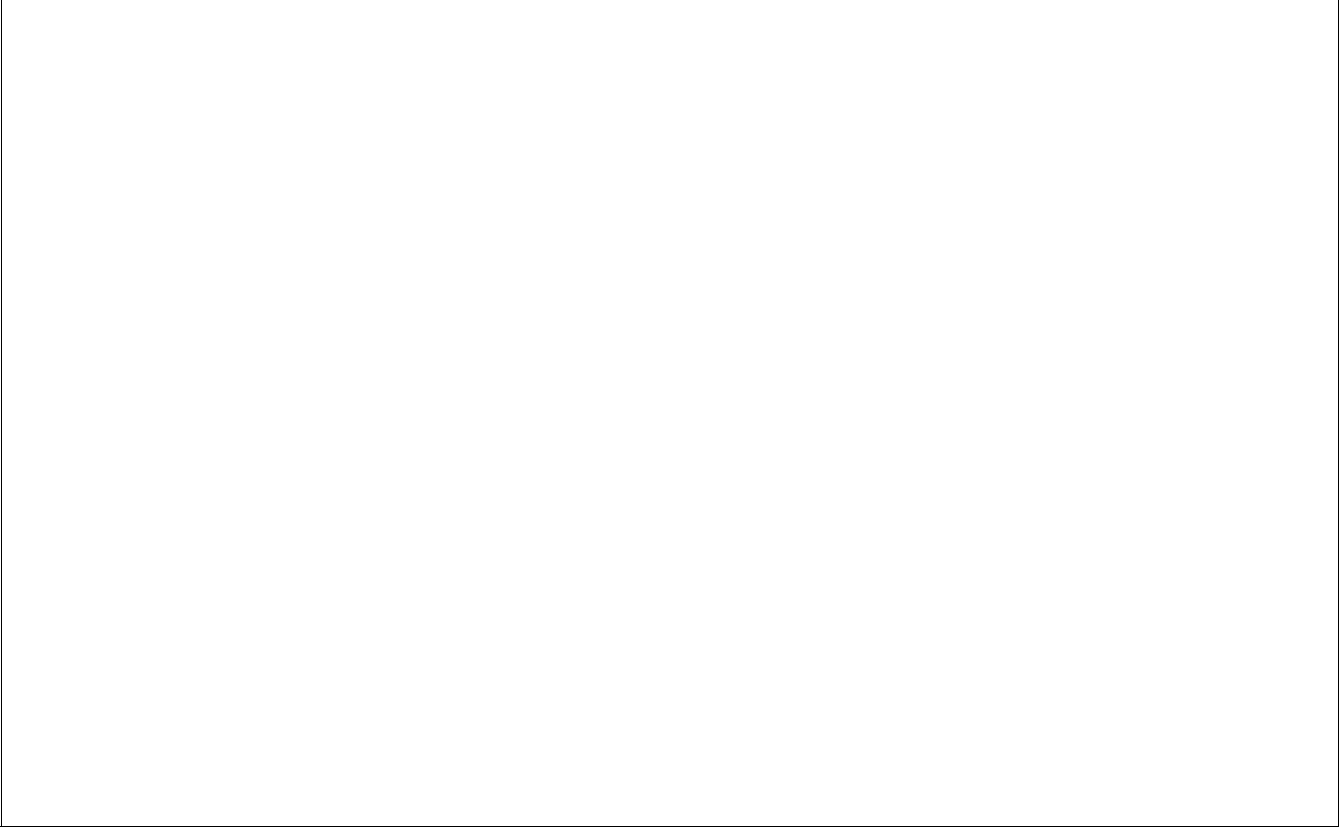 FOTODiğer Görüş ve Önerileriniz:……………………………………………………………………………………………………………………………………………………İşyeri Öğrenci Değerlendirme Notu: …………. (Değerlendirme 100’lük Sisteme göre yapılmalıdır)3ÇOCUK GELİŞİMİ PROGRAMISTAJDA HEDEFLENEN UYGULAMALAR FORMU(Bu form Öğrenci tarafından doldurulacak ve staj işyeri sorumlusu tarafından onaylanacaktır.)Normal Gelişim Gösteren Çocuklarla İlgili Beceri veGirişimlerOkulöncesi çocukların gelişim özelliklerini bilmekBedensel gelişimlerini desteklemeSosyal ve duygusal gelişimlerini desteklemeÖzbakım becerilerini desteklemeBilişsel gelişimlerini desteklemeDil gelişimlerini desteklemeEğitsel açıdan sınıf ortamını düzenlemeEğitsel merkezlerde etkinlik planlama ve uygulamaSanat etkinliği planlamaTürkçe etkinliği planlamaOyun etkinliği planlamaMüzik etkinliği planlamaFen etkinlikleri planlamaMatematik etkinlikleri planlamaDrama etkinliği planlamaHareket etkinliği planlamaAlan gezisi planlamaSanat etkinliği uygulamaTürkçe etkinliği uygulamaOyun etkinliği uygulamaMüzik etkinliği uygulamaFen etkinlikleri uygulamaMatematik etkinlikleri uygulamaDrama etkinliği uygulamaHareket etkinliği uygulamaAlan gezisi uygulamaÇocuk gözlemi yapmaGözlem planı hazırlamaÖzel Eğitim Gerektiren Bireylerle (Kaynaştırma) İlgili Beceri ve GirişimlerÖzel eğitim gerektiren bireylerin gelişim özelliklerini bilmek Özel eğitim gerektiren bireylerin gelişim alanlarını desteklemek Etkinlik Planını Özel Eğitim Gerektiren Bireye Uyarlamak*Stajyer öğrenci yukarıda sıralanmış olan işlemlerden yaptıklarının sayısını belirterek formu dolduracaktır.Yapılma ya da gözlenme şansı bulunmayan işlemler için hiçbir işaretleme yapılmayacaktır.Staj İşyeri Sorumlusu	Staj Yürütücüsü Öğretim ElemanıAdı-Soyadı:	Adı-Soyadı:Tarih ve İmza:	Tarih ve İmza:4Bu bölüme öğrenciler haftalık staj uygulamaları ile ilgili gözlemlerini ve gerçekleştirdikleri faaliyetleri rapor halinde yazacaklardır. Her haftaya ait bir adet olmak üzere toplamda altı adet rapor hazırlanması zorunludur. Hazırlanan her bir rapor sayfası Staj İşyeri Sorumlusu tarafından onaylanacaktır.STAJ UYGULAMA RAPORU1. HaftaStaj İşyeri Sorumlusu	Staj Yürütücüsü Öğretim ElemanıAdı-Soyadı:	Adı-Soyadı:Tarih:	Tarih:İmza:	İmza:5STAJ UYGULAMA RAPORU2. HaftaStaj İşyeri SorumlusuAdı-Soyadı:Tarih:İmza:Staj Yürütücüsü Öğretim ElemanıAdı-Soyadı:Tarih:İmza:6STAJ UYGULAMA RAPORU3. HaftaStaj İşyeri SorumlusuAdı-Soyadı:Tarih:İmza:Staj Yürütücüsü Öğretim ElemanıAdı-Soyadı:Tarih:İmza:7STAJ UYGULAMA RAPORU4. HaftaStaj İşyeri SorumlusuAdı-Soyadı:Tarih:İmza:Staj Yürütücüsü Öğretim ElemanıAdı-Soyadı:Tarih:İmza:8STAJ UYGULAMA RAPORU5. HaftaStaj İşyeri SorumlusuAdı-Soyadı:Tarih:İmza:Staj Yürütücüsü Öğretim ElemanıAdı-Soyadı:Tarih:İmza:9STAJ UYGULAMA RAPORU6. HaftaStaj İşyeri SorumlusuAdı-Soyadı:Tarih:İmza:Staj Yürütücüsü Öğretim ElemanıAdı-Soyadı:Tarih:İmza:10ÖĞRENCİ GERİ BİLDİRİM FORMU(Bu form, öğrenci tarafından doldurulacaktır.)Staj uygulamaları sırasında karşılaştığınız sorunlar ile ilgili verilen ifadelerden sizin için uygun olan boşluğu işaretleyiniz.Aldığım eğitime ve mesleğime uygun iş yerinde staj yaptım.Yaptığım staj mesleki bilgi ve becerime katkı sağladı.Yaptığım staj ile mesleki deneyimime katkı sağladı.Mesleki eğitimim sırasında öğrendiğim teorik bilgileri stajda uygulama fırsatım oldu ve bilgilerimi pekiştirdim.Okul eğitimimde yapılan teorik eğitimle iş yerlerindeki mesleki uygulamalar arasında paralellik olduğunu gözlemledim.Staj yaptıktan sonra eğitim aldığım programa olan ilgim arttı.Yaptığım staj mesleki iş yaşamını tanımak açısından yararlı oldu.Yaptığım staj mesleki açıdan kendime olan güvenimi arttırdı.Yaptığım staj süre açısından yeterliydi.Yaptığım staj yeri mesleki kazanım sağlamam açısından uygun bir işyeriydi.Staj yerinde profesyonel personelin bilgi ve becerime katkısı olduStaj süresince yaşanan sorunlarda, okul personeli/yöneticisi ve program öğretim elemanı ile iletişim kurabildim.Diğer Görüş ve Önerileriniz:………………………………………………………………………………………………………………………………………………………………………………………………………………………………………………………………………………………………………………………………………………………………………………………………………………………………………………………………………………………………………………………………...............Öğrenci Adı Soyadı:…………………………Öğrenci No:………………………………..Programı:……………………………….İmza:11Okul Öncesi Eğitim Kurumları Yönetmeliğini inceleyerek, yönetmelik hakkında aşağıdaki kutucukta bilgi veriniz.Okul öncesi eğitimin amaçları ve ilkelerini güncellenen okul öncesi eğitim programına uygun olarak aşağıdaki kutucuğa yazınız.Aşağıdaki tabloyu doldurarak staj dosyasına ekleyiniz.Okul Öncesi Eğitim Kurumunun Fiziki Şartları Hakkında BilgiBinanınYeriPersonelDurumuBinanınBüyüklüğüKapasitesiAşağıdaki tablonun ilgili kısımlarını staj yaptığınız kuruma göre doldurarak staj dosyasına ekleyiniz.Okul Öncesi Eğitim Kurumları Bina Bölümleri Hakkında BilgiUyku OdasıYemek OdasıOyun OdasıBahçeSınıfAtölyeler vb.-) Kurumlarda bulunan öğrenme merkezleri: Bu madde gereğinde blok merkezi, kitap merkezi, müzik merkezi, sanat merkezi, fen merkezi, dramatik oyun merkezi, kum ve su merkezi, bilgisayar merkezi hakkında bilgi veriniz; staj yaptığınız kurumda yer alan öğrenme merkezlerini ve içerisinde bulunan materyalleri detaylı bir şekilde tablolaştırarak staj dosyanıza ekleyiniz.Kurumlarda Bulunan Sınıflardaki Öğrenme Merkezleri Hakkında BilgiKurumlardaki bir günlük faaliyetlerin izlenmesi (Eğitim akışı): Bu madde gereğince staj yaptığınız kurumda görev aldığınız sınıfın gözlem yaptığınız bir günlük eğitim akışının bir kopyasını alarak ve bu eğitim akışıyla ilgili olarak aşağıdaki tabloyu da doldurarak staj dosyasına eklemeniz gerekmektedir.Eğitim Akışı Değerlendirme FormuG -) Çocukları Tanıma ve İnceleme Teknikleri: Bu madde gereğince MEB Okul Öncesi Eğitim Programı’nda yer alan ve aşağıda size verilen “Gelişim Gözlem Formunu” görev aldığınız sınıfın öğretmeni ile birlikte belirleyeceğiniz bir öğrenci için 4 farklı tarihte gözlem yaparak doldurunuz. Bu konuda uygulama öğretmeni size rehberlik edecektir.MİLLÎ EĞİTİM BAKANLIĞI OKUL ÖNCESİ EĞİTİMİ PROGRAMI GELİŞİM GÖZLEM FORMUSayın Öğretmen,Bu form çocukların aşağıda belirtilen alanlardaki gelişimlerine ilişkin gözlemlerinizi kaydetmeniz amacıyla hazırlanmıştır. Sizden her çocuğun gelişimsel ilerlemelerini ve desteklenmesi gereken gelişimsel özelliklerini bu forma kaydetmeniz beklenmektedir. Gözlem tarihleri arttıkça formun gözlem satırı çoğaltılarak kullanılmalıdır. Gözlem yapılan gün içinde hangi gelişim alanında kayda değer/kritik bir özellik varsa daha çok o özelliği belirtmeniz yerinde olacaktır. Çocuğa ait görüş ve öneriniz varsa ilgili bölüme ayrıntılı olarak yazınız.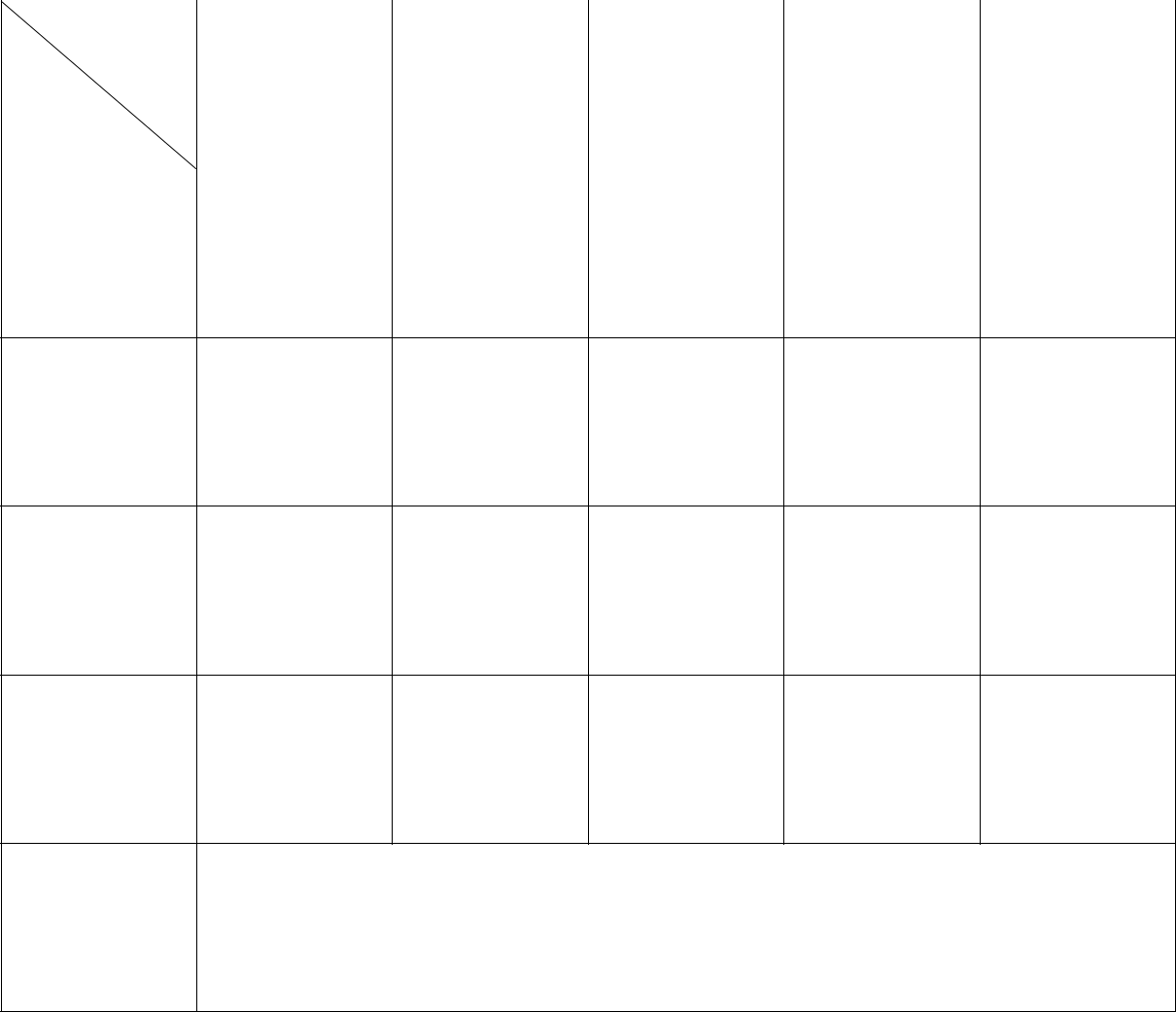 …./…./20……./…./20……./…./20…Görüş veÖnerilerNot 1: Günlük ve Aylık Planlar için staj yaptığınız kurumdaki sınıfınızdan birer aylık plan örneği ile “Milli Eğitim Bakanlığı Okul Öncesi Eğitim Programı Kavramlara Aylık Eğitim Planlarında Yer Verme Durum Çizelgesi”ni staj dosyanıza eklemeniz gerekmektedir.Not 2: Uygulama yapan stajyer uygulama yaptığı her güne ait hazırladığı günlük planları, değerlendirmeleriyle birlikte, uygulama öğretmeni, kurum müdürü, staj koordinatörünün imzalarıyla beraber dosyasına ekleyecektir.Not 3: Bir sınıfta birden fazla staj öğrencisi bulunuyorsa, uygulama yapmayan öğrenci/ ya da öğrenciler uygulama yapan öğrenciyi gözlem formuna uygun olarak değerlendirerek dosyasına koyacaktır.GÜNLÜK AKIŞI UYGULAMASI YAPAN STAJER ÖĞRENCİGÖZLEM VE DEĞERLENDİRME FORMUUygulama Yapan Stajer Öğrenci	:Gözlem Yapan Stajer Öğrenci	:Gözlem Tarihi	:GÜNLÜK AKIŞI UYGULAMASINDA YER ALAN TÜM ETKİNLİK UYGULAMALARI AŞAĞIDA SIRALANAN ÖLÇÜTLER DİKKATE ALINARAK DEĞERLENDİRİLECEKTİR1.Etkinliklerin günlük akışa uygunluğu2.Öğretmen adayının alan bilgisi yeterliliği3.Öğretmen adayının öğretim becerilerini sergileyebilme yeterliliği4.Etkinlikler arası geçiş5.Zamanı etkili kullanma6.İletişim becerileri7.Araç-gereç materyal kullanımı ile çevre koşullarından yararlanabilme8.Etkinliklere katılımı sağlayabilme9.İstenmeyen davranışlara karşı tutum10.Yaratıcılık, doğru, yerinde ve çabuk karar verebilmeEtkinlik ve DeğerlendirmelerTürkçe etkinliğiFen EtkinliğiMatematik EtkinliğiOkuma yazmaya hazırlık etkinliğiOyun etkinliğiHareket EtkinliğiMüzik etkinliğiDrama etkinliğiSanat etkinliğiAlan gezisiEk-5…../…../20…..BAYRAMİÇ MESLEK YÜKSEKOKULU MÜDÜRLÜĞÜNE(Staj Dosyası ve Ekleri Teslim Formu)Yüksekokulunuz	…………………………………….	programı,……………………………… numaralı öğrencisiyim. …………………. - …………………..tarihleri arasında ………………………………………………………………..’da, ………. işgünü olan stajımı tamamlamış bulunmaktayım. Hazırlamış olduğum staj dosyası ve raporu dilekçem ekinde sunulmuş olup, Staj Eğitim ve Uygulama Kurulunda değerlendirilmesi hususunda; Gereğini Bilgilerinize arz ederim.…………………………….ADRES :CEP TLF. :Ek-6BAYRAMİÇ MESLEK YÜKSEKOKULU MÜDÜRLÜĞÜNE(Staj Değerlendirme Formu)Yüksekokulumuz	…………………………………………………	programı	…………………..numaralı öğrencisi …………………………………………………… ait staj dosyası ve ekleri ÇanakkaleOnsekiz Mart Üniversitesi Meslek Yüksekokulları Staj Yönergesine göre incelenmiş ve adı geçen öğrencinin…………. işgünlük stajının başarılı/başarısız olduğu tespit edilmiştir.……../……../20……..Öğrenci Danışmanı	Program Staj KoordinatörüAdı SoyadıÖğrenci NumarasıÖğrenci NumarasıÖğretim YılıT.C. NumarasıTelefon NumarasıÖğrenim Gördüğü ProgramÖğrenim Gördüğü ProgramE-posta Adresiİkametgah Adresiİkametgah AdresiBağkur ( )Sosyal Güvencesi var mı?Sosyal Güvencesi var mı?Sosyal Güvencesi var mı?Sosyal Güvencesi var mı?SSK( )Evet( )Hayır(  )SSK( )Evet( )Hayır(  )Emekli Sandığı ()Staj Başlama TarihiStaj Başlama TarihiStaj Bitiş TarihiStaj Bitiş TarihiÖğrenci Adı SoyadıİmzaAdı SoyadıAdı SoyadıAdı SoyadıAdı SoyadıAdı SoyadıÖğrenci NumarasıÖğrenci NumarasıÖğrenci NumarasıÖğrenci NumarasıÖğrenci NumarasıÖğrenci NumarasıÖğretim YılıÖğretim YılıT.C. NumarasıT.C. NumarasıT.C. NumarasıT.C. NumarasıT.C. NumarasıTelefon NumarasıTelefon NumarasıTelefon NumarasıTelefon NumarasıTelefon NumarasıTelefon NumarasıÖğrenim Gördüğü ProgramÖğrenim Gördüğü ProgramÖğrenim Gördüğü ProgramÖğrenim Gördüğü ProgramÖğrenim Gördüğü ProgramÖğrenim Gördüğü ProgramÖğrenim Gördüğü ProgramÖğrenim Gördüğü ProgramÖğrenim Gördüğü ProgramÖğrenim Gördüğü ProgramE-posta AdresiE-posta AdresiE-posta AdresiE-posta AdresiE-posta Adresiİkametgah Adresiİkametgah Adresiİkametgah Adresiİkametgah Adresiİkametgah Adresiİkametgah AdresiSosyal Güvencesi var mı?Sosyal Güvencesi var mı?Sosyal Güvencesi var mı?Sosyal Güvencesi var mı?Sosyal Güvencesi var mı?Sosyal Güvencesi var mı?Sosyal Güvencesi var mı?Sosyal Güvencesi var mı?Sosyal Güvencesi var mı?Bağkur ( )Bağkur ( )Bağkur ( )Sosyal Güvencesi var mı?Sosyal Güvencesi var mı?Sosyal Güvencesi var mı?Sosyal Güvencesi var mı?Sosyal Güvencesi var mı?Sosyal Güvencesi var mı?Sosyal Güvencesi var mı?Sosyal Güvencesi var mı?Sosyal Güvencesi var mı?SSK( )SSK( )SSK( )Evet( )Evet( )Evet( )Evet( )Hayır(  )Hayır(  )Hayır(  )Hayır(  )SSK( )SSK( )SSK( )Evet( )Evet( )Evet( )Evet( )Hayır(  )Hayır(  )Hayır(  )Hayır(  )Emekli Sandığı (Emekli Sandığı (Emekli Sandığı ()Emekli Sandığı (Emekli Sandığı (Emekli Sandığı ()Staj Başlama TarihiStaj Başlama TarihiStaj Başlama TarihiStaj Başlama TarihiStaj Başlama TarihiStaj Başlama TarihiStaj Bitiş TarihiStaj Bitiş TarihiStaj Bitiş TarihiStaj Bitiş TarihiStaj Bitiş TarihiStaj Bitiş TarihiSTAJ YAPILAN İŞYERİNİN (İŞ YERİ TARAFINDAN DOLDURULACAK)STAJ YAPILAN İŞYERİNİN (İŞ YERİ TARAFINDAN DOLDURULACAK)STAJ YAPILAN İŞYERİNİN (İŞ YERİ TARAFINDAN DOLDURULACAK)STAJ YAPILAN İŞYERİNİN (İŞ YERİ TARAFINDAN DOLDURULACAK)STAJ YAPILAN İŞYERİNİN (İŞ YERİ TARAFINDAN DOLDURULACAK)STAJ YAPILAN İŞYERİNİN (İŞ YERİ TARAFINDAN DOLDURULACAK)STAJ YAPILAN İŞYERİNİN (İŞ YERİ TARAFINDAN DOLDURULACAK)STAJ YAPILAN İŞYERİNİN (İŞ YERİ TARAFINDAN DOLDURULACAK)STAJ YAPILAN İŞYERİNİN (İŞ YERİ TARAFINDAN DOLDURULACAK)STAJ YAPILAN İŞYERİNİN (İŞ YERİ TARAFINDAN DOLDURULACAK)STAJ YAPILAN İŞYERİNİN (İŞ YERİ TARAFINDAN DOLDURULACAK)STAJ YAPILAN İŞYERİNİN (İŞ YERİ TARAFINDAN DOLDURULACAK)STAJ YAPILAN İŞYERİNİN (İŞ YERİ TARAFINDAN DOLDURULACAK)STAJ YAPILAN İŞYERİNİN (İŞ YERİ TARAFINDAN DOLDURULACAK)STAJ YAPILAN İŞYERİNİN (İŞ YERİ TARAFINDAN DOLDURULACAK)STAJ YAPILAN İŞYERİNİN (İŞ YERİ TARAFINDAN DOLDURULACAK)STAJ YAPILAN İŞYERİNİN (İŞ YERİ TARAFINDAN DOLDURULACAK)STAJ YAPILAN İŞYERİNİN (İŞ YERİ TARAFINDAN DOLDURULACAK)STAJ YAPILAN İŞYERİNİN (İŞ YERİ TARAFINDAN DOLDURULACAK)STAJ YAPILAN İŞYERİNİN (İŞ YERİ TARAFINDAN DOLDURULACAK)Kurumun AdıKurumun AdıKurumun AdıKurumun AdıKurumun AdıAdresiAdresiAdresiAdresiHizmet AlanıHizmet AlanıHizmet AlanıHizmet AlanıHizmet AlanıTelefon NumarasıTelefon NumarasıTelefon NumarasıTelefon NumarasıTelefon NumarasıTelefon NumarasıFaks NumarasıFaks NumarasıFaks NumarasıFaks NumarasıFaks NumarasıFaks NumarasıFaks NumarasıE-posta AdresiE-posta AdresiE-posta AdresiE-posta AdresiE-posta AdresiWeb AdresiWeb AdresiKURUM YETKİLİSİNİN (İŞ YERİ TARAFINDAN DOLDURULACAK)KURUM YETKİLİSİNİN (İŞ YERİ TARAFINDAN DOLDURULACAK)KURUM YETKİLİSİNİN (İŞ YERİ TARAFINDAN DOLDURULACAK)KURUM YETKİLİSİNİN (İŞ YERİ TARAFINDAN DOLDURULACAK)KURUM YETKİLİSİNİN (İŞ YERİ TARAFINDAN DOLDURULACAK)KURUM YETKİLİSİNİN (İŞ YERİ TARAFINDAN DOLDURULACAK)KURUM YETKİLİSİNİN (İŞ YERİ TARAFINDAN DOLDURULACAK)KURUM YETKİLİSİNİN (İŞ YERİ TARAFINDAN DOLDURULACAK)KURUM YETKİLİSİNİN (İŞ YERİ TARAFINDAN DOLDURULACAK)KURUM YETKİLİSİNİN (İŞ YERİ TARAFINDAN DOLDURULACAK)KURUM YETKİLİSİNİN (İŞ YERİ TARAFINDAN DOLDURULACAK)KURUM YETKİLİSİNİN (İŞ YERİ TARAFINDAN DOLDURULACAK)KURUM YETKİLİSİNİN (İŞ YERİ TARAFINDAN DOLDURULACAK)KURUM YETKİLİSİNİN (İŞ YERİ TARAFINDAN DOLDURULACAK)KURUM YETKİLİSİNİN (İŞ YERİ TARAFINDAN DOLDURULACAK)KURUM YETKİLİSİNİN (İŞ YERİ TARAFINDAN DOLDURULACAK)KURUM YETKİLİSİNİN (İŞ YERİ TARAFINDAN DOLDURULACAK)KURUM YETKİLİSİNİN (İŞ YERİ TARAFINDAN DOLDURULACAK)KURUM YETKİLİSİNİN (İŞ YERİ TARAFINDAN DOLDURULACAK)KURUM YETKİLİSİNİN (İŞ YERİ TARAFINDAN DOLDURULACAK)Adı SoyadıAdı SoyadıAdı SoyadıAdı SoyadıAdı Soyadıİmza/İşyeriİmza/İşyeriİmza/İşyeriİmza/İşyeriİmza/İşyeriİmza/İşyeriİmza/İşyeriİmza/İşyeriGörevi / ÜnvanıGörevi / ÜnvanıGörevi / ÜnvanıGörevi / ÜnvanıGörevi / ÜnvanıGörevi / ÜnvanıKaşesi ya daKaşesi ya daKaşesi ya daKaşesi ya daKaşesi ya daMührüMührüMührüMührüTarihTarihTarihTarihMührüMührüMührüMührüTarihTarihTarihTarihÖĞRENCİÖĞRENCİÖĞRENCİÖĞRENCİDANIŞMANDANIŞMANPROGRAM STAJPROGRAM STAJPROGRAM STAJPROGRAM STAJSTAJ KOMİSYONUSTAJ KOMİSYONUSTAJ KOMİSYONUSTAJ KOMİSYONUSTAJ KOMİSYONUSİGORTASİGORTAÖĞRENCİÖĞRENCİÖĞRENCİÖĞRENCİDANIŞMANDANIŞMANKOORDİNATÖRÜKOORDİNATÖRÜKOORDİNATÖRÜKOORDİNATÖRÜBAŞKANIBAŞKANIBAŞKANIGİRİŞİGİRİŞİKOORDİNATÖRÜKOORDİNATÖRÜKOORDİNATÖRÜKOORDİNATÖRÜBAŞKANIBAŞKANIBAŞKANIGİRİŞİGİRİŞİYukarıdaadıYukarıdaadıYukarıdaadıYukarıdaadıgeçengeçengeçenkurumda/işyerinde, belirtilenkurumda/işyerinde, belirtilenkurumda/işyerinde, belirtilenkurumda/işyerinde, belirtilenkurumda/işyerinde, belirtilenkurumda/işyerinde, belirtilenkurumda/işyerinde, belirtilentarihlertarihlertarihlerarasında30  işgünü30  işgünü30  işgünüstajımıstajımıstajımıyapacağımı,yapacağımı,bubutarihlertarihlertarihlerdışındadışındastajstajyapmayacağımı taahhüt eder,yapmayacağımı taahhüt eder,yapmayacağımı taahhüt eder,yapmayacağımı taahhüt eder,yapmayacağımı taahhüt eder,yapmayacağımı taahhüt eder,yapmayacağımı taahhüt eder,aksi  durumda  stajımınaksi  durumda  stajımınaksi  durumda  stajımınaksi  durumda  stajımınaksi  durumda  stajımıniptaliptaledileceğini kabul ederim.edileceğini kabul ederim.edileceğini kabul ederim.edileceğini kabul ederim.edileceğini kabul ederim.edileceğini kabul ederim.edileceğini kabul ederim.OnayOnayOnayOnayOnayOnayOnayOnayOnayOnayOnayOnayOnayOnayÖğrencinin Adı Soyadı:Öğrencinin Adı Soyadı:Öğrencinin Adı Soyadı:Öğrencinin Adı Soyadı:Öğrencinin Adı Soyadı:Öğrencinin Adı Soyadı:Öğrencinin Adı Soyadı:Tarih:Tarih:Tarih:TarihTarihTarihTarihTarihTarihTarihTarihTarihTarihTarihTarihTarihTarihİmza:İmza:ONAYONAY(Bayramiç M.Y.O. Müdürlüğü)(İşyeri)T.C.ÇANAKKALE ONSEKİZ MARTÜNİVERSİTESİBAYRAMİÇ MESLEK YÜKSEKOKULUFOTOĞRAFBAYRAMİÇ MESLEK YÜKSEKOKULUİŞLETMELERDE MESLEKİ EĞİTİMSÖZLEŞMESİÖĞRENCİNİNÖĞRENCİNİNT.C. Kimlik NumarasıAdı-SoyadıÖğrenci NumarasıÖğrenim YılıE-posta AdresiTelefon Numarasıİkametgah AdresiSTAJ YAPILAN İŞYERİNİNAdıAdresiÜretim/Hizmet AlanıTelefon NumarasıFaks NumarasıE-posta AdresiÇalışan SayısıSTAJINBaşlama TarihiBitiş TarihiHaftalık Çalışılan Gün Sayısı5 gün( )6 gün( )Öğrencinin Staja DevamEtmediği Gün SayısıAdı SoyadıTarih, İmza ve KaşeTarih, İmza ve KaşeGöreviE-posta Adresiİşveren SGK Tescil NumarasıÖĞRENCİNİNAdıNüfusa Kayıtlı Olduğu İlSoyadıİlçeBaba AdıMahalle-KöyAna AdıCilt Num.Doğum YeriAile Sıra Num.Doğum TarihiSıra Num.T.C. Kimlik Num.Verildiği Nüfus DairesiNüfus Cüzdanı Seri Num.Veriliş NedeniSTAJ GÜNÜSTAJ TARİHİÖğrenci İmzasıİşyeri Sorumlusu İmzası1.…./…../20….2.…./…../20….3.…./…../20….4.…./…../20….5.…./…../20….6.…./…../20….7.…./…../20….8.…./…../20….9.…./…../20….10.…./…../20….11.…./…../20….12.…./…../20….13.…./…../20….14.…./…../20….15.…./…../20….16.…./…../20….17.…./…../20….18.…./…../20….19.…./…../20….20.…./…../20….21.…./…../20….22.…./…../20….23.…./…../20….24.…./…../20….25.…./…../20….26.…./…../20….27.…./…../20….28.…./…../20….29.…./…../20….30.…./…../20….UYGULAMA KRİTERLERİDEĞERLENDİRMEDEĞERLENDİRMEDEĞERLENDİRMEÇok İyiİyiOrtaGeçerOlumsuz(100-85)(84-65)(64-40)(39-30)(29-0)I.ÖĞRENCİNİN DEVAM DURUMU-Uygulama Saatlerine UyumII.ÖĞRENCİNİN FİZİKİ GÖRÜNÜMÜ-Uygun forma düzeni, Kişisel hijyenIII.ÖĞRENCİNİN BİLGİ VE BECERİ DÜZEYİ-Edindiği teorik bilgileri uygulamada kullanabilme ve geliştirebilme-Verilen sorumlulukları zamanında ve doğru olarak yerine getirebilme-Karşılaştığı problemler ile baş edebilme ve çözüm geliştirebilmeIV.İLETİŞİM VE UYUM- Öğrencilerle, ekip üyeleriyle, arkadaşlarıyla, iletişim kurabilme becerisi,kendini ifade etme, liderlik vasıfları ve ekip içinde uyumu vb.V.ÖĞRENCİNİN TEMEL MESLEKİ TUTUM VE BECERİLERİ-Mesleki açıdan temel hizmet ve becerileri uygulayabilmeYUKARIDAKİ 5 BASAMAĞIN ORTALAMASISTAJ İŞYERİ SORUMLUSUAdı Soyadı: …………….…………………Adı Soyadı: …………….…………………Adı Soyadı: …………….…………………İmza: ………………………………..Tarih: …./ …./20….Tarih: …./ …./20….ÖĞRENCİ STAJ NOTUÖĞRENCİ STAJ NOTU(Bu bölüm Staj Değerlendirme Kurulu Tarafından Doldurulacaktır)(Bu bölüm Staj Değerlendirme Kurulu Tarafından Doldurulacaktır)(Bu bölüm Staj Değerlendirme Kurulu Tarafından Doldurulacaktır)(Bu bölüm Staj Değerlendirme Kurulu Tarafından Doldurulacaktır)Değerlendirme KriteriHam PuanYüzdelikNetNetEtkiPuanPuanİşyeri Öğrenci Değerlendirme Notu%50Dosya Düzeni Notu%20Yapıldıysa Mülakat ya da Değerlendirme Kurulunun NotuYapıldıysa Mülakat ya da Değerlendirme Kurulunun Notu%30STAJ NOTU:STAJ NOTU:STAJ DEĞERLENDİRME KURULUStaj Yürütücüsü Adı Soyadı : …………….…………………Staj Yürütücüsü Adı Soyadı : …………….…………………Staj Yürütücüsü Adı Soyadı : …………….…………………İmza: ………………….. ….Tarih: …./…./20….Tarih: …./…./20….UYGULAMANIN ADIUYGULAMA SAYISIUYGULAMA SAYISIUYGULAMA SAYISIEğitimciUygulamayıUygulamayıyardımıUygulamayıUygulamayıyardımıtek başınagözlemlemeİle birliktetek başınagözlemlemeİle birlikteyapmayapmayapmayapmaKesinlikleKatılıyorumKatılıyorumKarasızımKatılmıyorumKesinlikleKatılmıyorumOkul AdıOkul Adı:Öğretmenin Adı ve Soyadı :Öğretmenin Adı ve Soyadı :Öğretmenin Adı ve Soyadı :Öğretmenin Adı ve Soyadı :Öğretmenin Adı ve Soyadı :Öğretmenin Adı ve Soyadı :Öğretmenin Adı ve Soyadı :Öğretmenin Adı ve Soyadı :Çocuğun Adı ve SoyadıÇocuğun Adı ve SoyadıÇocuğun Adı ve Soyadı:Çocuğun Doğum TarihiÇocuğun Doğum TarihiÇocuğun Doğum Tarihi:Çocuğun CinsiyetiÇocuğun CinsiyetiÇocuğun Cinsiyeti:GelişimSosyal veAlanlarıMotorBilişselSosyal veÖz BakımAlanlarıMotorBilişselDil GelişimiDuygusalÖz BakımGözlemGelişimGelişimDil GelişimiDuygusalBecerileriGözlemGelişimGelişimGelişimBecerileriTarihiGelişimTarihi…./…./20……./…./20…